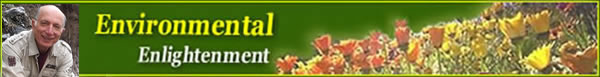 
Environmental Enlightenment #211
By Ami Adini - Reissued July 10, 2017